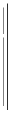 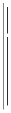 or Section 30(h) of the Investment Company Act of 1940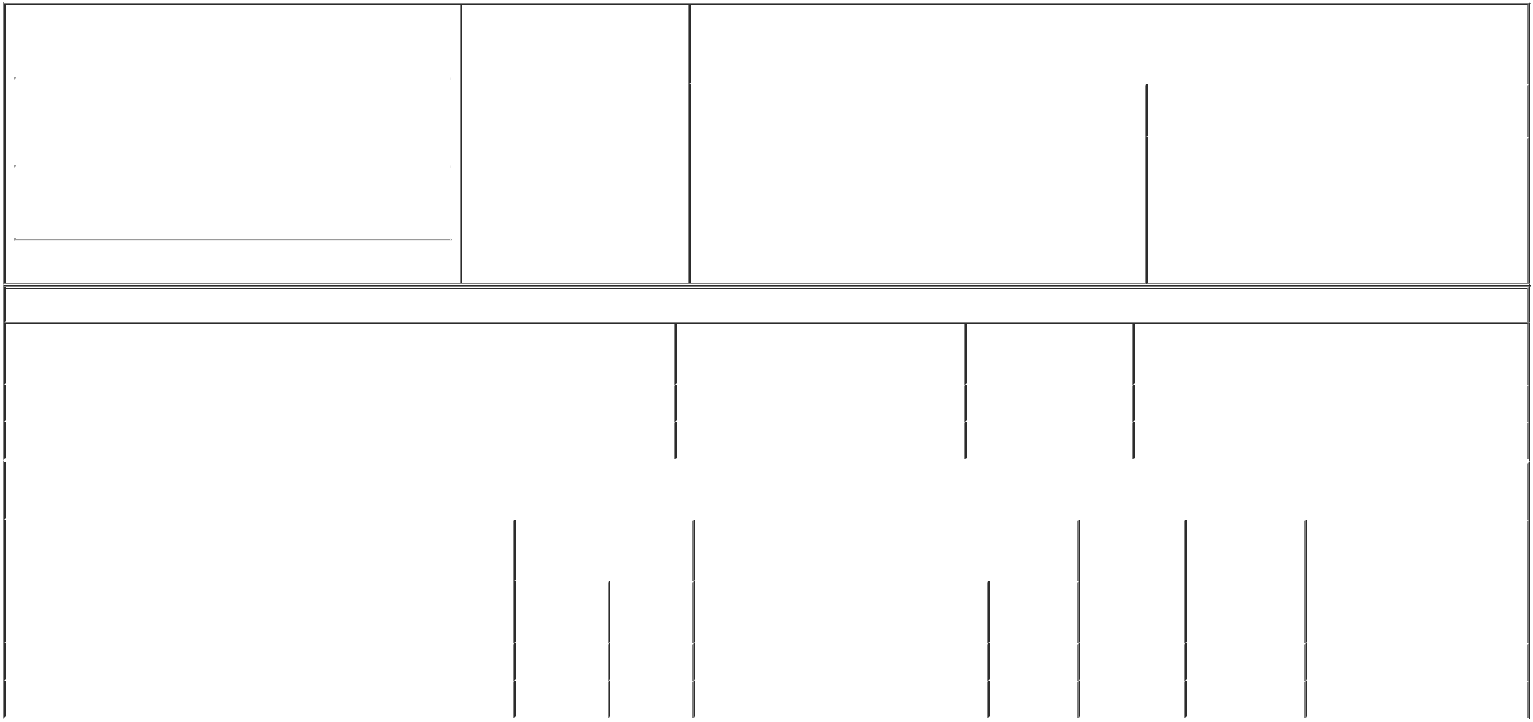 (City)	(State)	(Zip)Table I - Non-Derivative Securities Beneficially OwnedA portion of these shares is subject to vesting, subject to continued service by the Reporting Person on the applicable vesting date.Shares are held by the Reporting Person's spouse in an IRA.All shares are vested and exercisable.Remarks:/s/ Johanna Roberts, as attorney-in-fact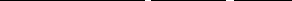 for Maggie Yuen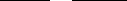 ** Signature of Reporting Person12/11/2019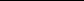 DateReminder: Report on a separate line for each class of securities beneficially owned directly or indirectly.* If the form is filed by more than one reporting person, see Instruction 5 (b)(v).Intentional misstatements or omissions of facts constitute Federal Criminal Violations See 18 U.S.C. 1001 and 15 U.S.C. 78ff(a). Note: File three copies of this Form, one of which must be manually signed. If space is insufficient, see Instruction 6 for procedure.Persons who respond to the collection of information contained in this form are not required to respond unless the form displays a currently valid OMB Number.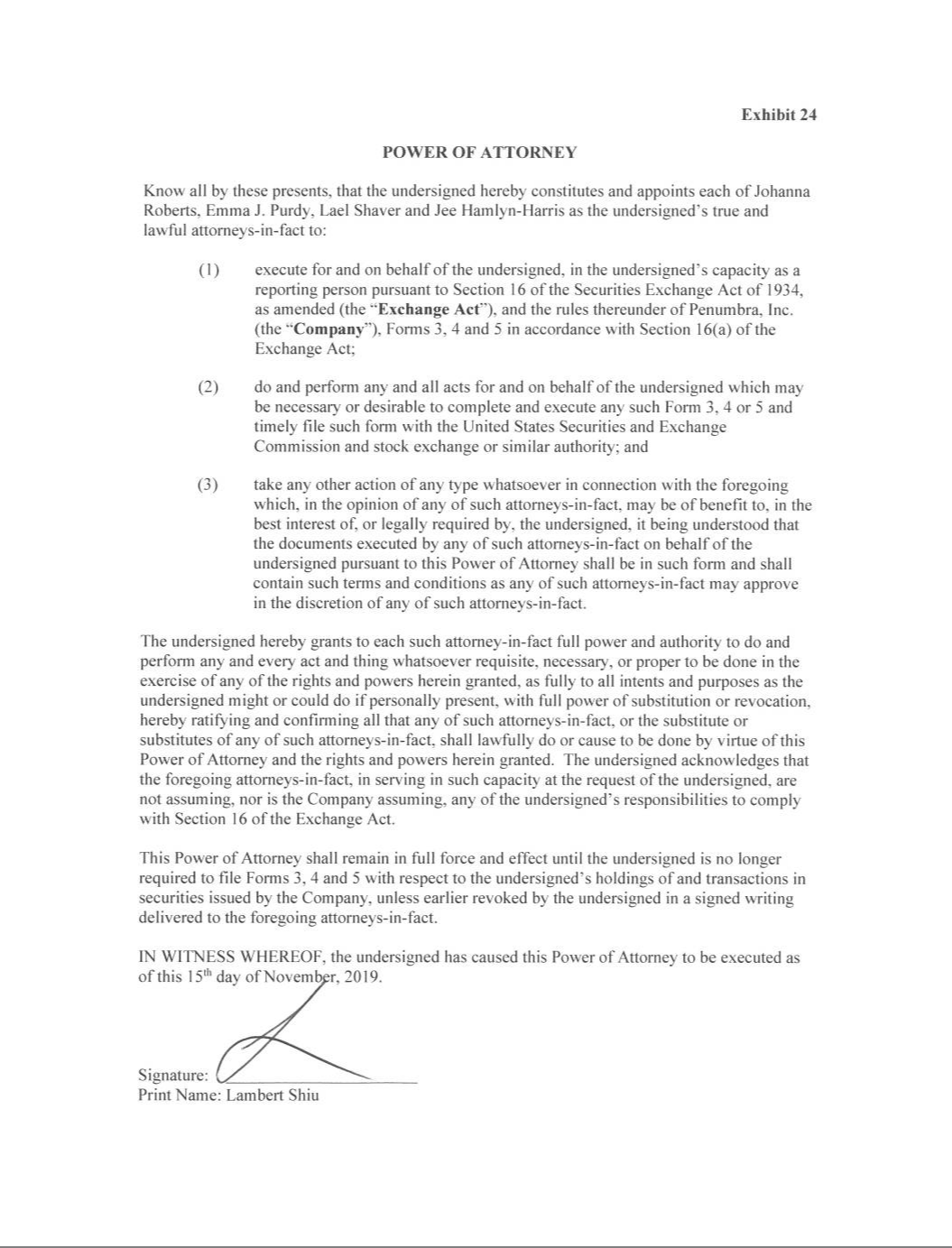 SEC Form 3FORM 3UNITED STATES SECURITIES AND EXCHANGE COMMISSIONWashington, D.C. 20549Washington, D.C. 20549OMB APPROVALOMB APPROVALINITIAL STATEMENT OF BENEFICIAL OWNERSHIP OF SECURITIESINITIAL STATEMENT OF BENEFICIAL OWNERSHIP OF SECURITIESOMB Number:3235-0104OMB Number:3235-0104Estimated average burdenFiled pursuant to Section 16(a) of the Securities Exchange Act of 1934hours per response:0.5Filed pursuant to Section 16(a) of the Securities Exchange Act of 1934Filed pursuant to Section 16(a) of the Securities Exchange Act of 19341. Name and Address of Reporting Person*1. Name and Address of Reporting Person*1. Name and Address of Reporting Person*1. Name and Address of Reporting Person*2. Date of Event RequiringShiu LambertStatement (Month/Day/Year)Shiu Lambert12/02/201912/02/201912/02/201912/02/2019(Last)(Last)(First)(Middle)(Middle)ONE PENUMBRA PLACEONE PENUMBRA PLACEONE PENUMBRA PLACE(Street)(Street)(Street)ALAMEDAALAMEDACA945023.3.Issuer Name and Ticker or Trading SymbolIssuer Name and Ticker or Trading SymbolIssuer Name and Ticker or Trading SymbolPenumbra Inc [ PEN ]Penumbra Inc [ PEN ]Penumbra Inc [ PEN ]Penumbra Inc [ PEN ]4.4.Relationship of Reporting Person(s) to IssuerRelationship of Reporting Person(s) to IssuerRelationship of Reporting Person(s) to IssuerRelationship of Reporting Person(s) to Issuer5.If Amendment, Date of Original Filed (Month/Day/Year)(Check all applicable)(Check all applicable)(Check all applicable)(Check all applicable)DirectorDirector10% OwnerDirectorDirector10% Owner6.Individual or Joint/Group Filing (Check Applicable Line)XOfficer (give titleOfficer (give titleOther (specify below)6.Individual or Joint/Group Filing (Check Applicable Line)Xbelow)below)Other (specify below)X   Form filed by One Reporting Personbelow)below)X   Form filed by One Reporting PersonChief Accounting OfficerChief Accounting OfficerChief Accounting OfficerForm filed by More than One Reporting Person1. Title of Security (Instr. 4)2. Amount of Securities Beneficially3. Ownership Form:4. Nature of Indirect Beneficial Ownership (Instr. 5)Owned (Instr. 4)Direct (D) or Indirect(I) (Instr. 5)Common Stock10,753(1)DCommon Stock300IBy Spouse's IRA(2)By Spouse's IRA(2)Table II - Derivative Securities Beneficially OwnedTable II - Derivative Securities Beneficially OwnedTable II - Derivative Securities Beneficially Owned(e.g., puts, calls, warrants, options, convertible securities)(e.g., puts, calls, warrants, options, convertible securities)(e.g., puts, calls, warrants, options, convertible securities)(e.g., puts, calls, warrants, options, convertible securities)(e.g., puts, calls, warrants, options, convertible securities)1. Title of Derivative Security (Instr. 4)2. Date Exercisable and2. Date Exercisable and3. Title and Amount of Securities Underlying3. Title and Amount of Securities Underlying4.5. Ownership6. Nature of Indirect BeneficialExpiration DateExpiration DateDerivative Security (Instr. 4)ConversionForm: DirectOwnership (Instr. 5)(Month/Day/Year)(Month/Day/Year)or Exercise(D) or IndirectPrice of(I) (Instr. 5)Amount orPrice of(I) (Instr. 5)Amount orDerivativeDateExpirationTitleNumber ofSecurityExercisableDateTitleSharesStock Option (right to buy)(3)(3)03/22/2025Common Stock10,00012.36DStock Option (right to buy)(3)(3)08/11/2025Common Stock13,72522.04DExplanation of Responses: